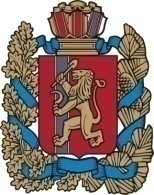 ЧУЛЫМСКИЙ СЕЛЬСКИЙ СОВЕТ ДЕПУТАТОВНОВОСЕЛОВСКОГО РАЙОНА КРАСНОЯРСКОГО КРАЯРЕШЕНИЕ31.01.2017.                                         п. Чулым                                      № 31р-3 О передаче части полномочий муниципального образования Чулымский сельсовет  по решению вопросов местного значения муниципальному образованию Новоселовский район В целях реализации региональной программы капитального ремонта общего имущества в многоквартирных домах, расположенных на территории Красноярского края, утвержденной Постановление Правительства Красноярского края от 27.12.2013 № 709-п (ред. от 05.07.2016), в соответствии с частью 3 статьи 14 и абзацем 1 части 4 статьи 15 Федерального закона от 06.10.2003 № 131-ФЗ (ред. от 28.12.2016) «Об общих принципах организации местного самоуправления в Российской Федерации», подпунктом «в» пункта 1 статьи 1 и статьи 2 Закона Красноярского края от 15.10.2015 № 9-3724(ред. от 21.04.2016) «О закреплении вопросов местного значения за сельскими поселениями Красноярского края», пунктом 1 статьи 12 Закона Красноярского края от 27.06.2013 № 4-1451 «Об организации проведения капитального ремонта общего имущества в многоквартирных домах, расположенных на территории Красноярского края, руководствуясь статьей 7 п.2,3 Устава Чулымского сельсовета, Чулымский сельский Совет депутатов РЕШИЛ:1. Передать муниципальному образованию Новоселовский район часть полномочий муниципального образования Чулымский сельсовет по решению вопросов местного значения, а именно утверждение краткосрочного плана реализации региональной программы капитального ремонта общего имущества в многоквартирных домах, расположенных на территории Чулымского  сельсовета. 2. Разрешить Главе Чулымского сельсовета (В.Н. Летникову) от имени муниципального образования Чулымский сельсовет  заключить с муниципальным образованием Новоселовский район соглашение о передаче  части указанных в пункте 1 полномочий муниципального образования Чулымский сельсовет за счет межбюджетных трансфертов, предоставляемых из бюджета Чулымского сельсовета в бюджет Новоселовского района в соответствии с Бюджетным кодексом Российской Федерации.3. Контроль за исполнением настоящего решения возложить на главного бухгалтера администрации Чулымского сельсовета.4. Решение вступает в силу в день, следующий за днем его официального опубликования в газете "Чулымский вестник" Чулымского сельсовета, а так же на официальном сайте Новоселовского района и применяется к правоотношениям, возникшим с 1 января 2017 года.  Председатель Чулымского                      Глава Чулымского сельсоветасельского Совета депутатов       ____________ Т.В.Миронова                       ____________ В.Н.Летников 